ПРАВИТЕЛЬСТВО КАЛУЖСКОЙ ОБЛАСТИПОСТАНОВЛЕНИЕВ соответствии с Законом Калужской области «О нормативных правовых актах органов государственной власти Калужской области» Правительство Калужской области ПОСТАНОВЛЯЕТ:1. Внести в постановление Правительства Калужской области от 31.01.2019  № 53 «Об утверждении государственной программы Калужской области «Развитие физической культуры и спорта в Калужской области» (в ред. постановлений Правительства Калужской области от 31.05.2019 № 333, от 22.07.2019 № 459, от 02.09.2019 № 553, от 18.12.2019 № 814, от 17.03.2020 № 199, от 02.06.2020 № 424) (далее – постановление) следующие изменения:1.1. В приложении «Государственная программа Калужской области «Развитие физической культуры и спорта в Калужской области» к постановлению                                   (далее - Программа):1.1.1. Подраздел 2 «Индикаторы достижения целей и решения задач государственной программы» Программы изложить в следующей редакции: «2. Индикаторы достижения целей и решения задач государственной программы Эффективность реализации государственной программы будет ежегодно оцениваться на основании следующих индикаторов:СВЕДЕНИЯоб индикаторах государственной программы и их значенияхЗначения индикаторов государственной программы рассчитываются в соответствии с пунктами 1, 5 Методики расчета показателя «Доля граждан, систематически занимающихся физической культурой и спортом» национального проекта «Демография» и показателей федерального проекта «Спорт-норма жизни», утвержденной приказом Министерства спорта Российской Федерации от 19.04.2019 № 324 «Об утверждении Методики расчета показателя «Доля граждан, систематически занимающихся физической культурой и спортом» национального проекта «Демография» и показателей федерального проекта «Спорт-норма жизни» (в ред. приказа Министерства спорта России от 17.06.2019 № 477, от 23.04.2020    № 315)».          1.1.2. В разделе 3 «Обобщенная характеристика основных мероприятий государственной программы» Программы:  1.1.2.1. Подраздел  3.3 «Подпрограмма «Развитие материально-технической базы для занятий населения области физической культурой и спортом» дополнить новым пунктом 8 следующего содержания: «8. Экспертиза результатов, предусмотренных контрактами, заключенными для реализации мероприятий регионального проекта «Спорт – норма жизни».».8.1. Краткая характеристика основного мероприятия:8.1.1. Решает задачу по обеспечению безопасности, надежности и соответствия качества закупаемого оборудования для оснащения объектов спортивной инфраструктуры спортивно-технологическим оборудованием и спортивным инвентарем.8.2. Способствует достижению показателей:8.2.1.«Доля населения, систематически занимающегося физической культурой и спортом, в общей численности населения в возрасте от 3 до 79 лет».8.3. Краткая характеристика влияния на показатели:8.3.1. Позволит создать необходимые условия для объективной проверки  качества поставленного оборудования с привлечением экспертов, экспертных организаций в соответствии с действующим законодательством.».1.1.3. В разделе 6 «Подпрограммы государственной программы» Программы:1.1.3.1. В подразделе 6.1 «Подпрограмма 1 «Развитие физической культуры, массового спорта и спорта высших достижений» государственной программы» (далее – подпрограмма 1):1.1.3.1.1. Пункты 5 и 6 подраздела 1 «Показатели достижения целей и решения задач подпрограммы 1» раздела 1 «Приоритеты региональной политики в сфере реализации подпрограммы 1» Программы изложить в следующей редакции:1.1.4. В подразделе 6.3 «Подпрограмма 3 «Развитие материально-технической базы для занятий населения области физической культурой и спортом» государственной программы раздела 6» (далее – подпрограмма 3):1.1.4.1. В паспорте подпрограммы 3:1.1.4.2. Пункт 4 «Задачи программы 3» дополнить новым подпунктом 8 нового содержания: «8. Обеспечение безопасности, надежности и соответствия качества закупаемого  оборудования для оснащения объектов спортивной инфраструктуры спортивно-технологическим оборудованием и спортивным инвентарем.».1.1.4.3. Пункт 5 «Перечень основных мероприятий подпрограммы 3» дополнить новым подпунктом 8 нового содержания: «8. Экспертиза результатов, предусмотренных контрактами, заключенными для реализации мероприятий регионального проекта «Спорт – норма жизни».».1.1.4.3.1. Раздел 3 «Механизм реализации подпрограммы 3»:1.1.4.3.2. Дополнить новым пунктом 3.8 следующего содержания:«3.8 Экспертиза результатов, предусмотренных контрактами, заключенными для реализации мероприятий регионального проекта «Спорт – норма жизни» осуществляется путем заключения и выполнения государственных контрактов министерством спорта Калужской области на приобретение спортивного инвентаря и оборудования для организации физкультурно-массовой работы с населением по месту работы в государственных учреждениях и органах исполнительный власти Калужской области (в том числе экспертиза и контроль качества)» в соответствии с Федеральным законом «О контрактной системе в сфере закупок товаров, работ, услуг для обеспечения государственных и муниципальных нужд» (пункт 8 раздела 4).».1.1.5. Таблицу раздела 4 «Перечень программных мероприятий подпрограммы «Развитие материально-технической базы для занятий населения области физической культурой и спортом» дополнить новым пунктом 8 следующего содержания:2. Настоящее постановление вступает в силу со дня его официального опубликования.Временно исполняющий обязанностиГубернатора Калужской области                                                                 В.В. Шапша         СОГЛАСОВАНО:СОГЛАСОВАНО:Начальник отдела кадровой, юридической                                          Е.Н. Николаеваи организационно-контрольной работыНачальник отдела экономики и финансового контроля                                                                            О.Н. ПрокошинаНачальник отдела разработки программи развития объектов спорта                                                                     А.Ю. БлиновПояснительная запискак проекту постановления Правительства Калужской области «О внесении изменений в постановление Правительства Калужской области от 31.01.2019 № 53 «Об утверждении государственной программы Калужской области «Развитие физической культуры и спорта в Калужской области» (в ред. постановления Правительства Калужской области от 31.05.2019 № 333, от 22.07.2019 № 459, от 02.09.2019 № 553, от 18.12.2019 № 814, от 17.03.2020 № 199, от 02.06.2020 № 424)Проект постановления Правительства Калужской области «О внесении изменений в постановление Правительства Калужской области от 31.01.2019 № 53 «Об утверждении государственной программы Калужской области «Развитие физической культуры и спорта в Калужской области» (в ред. постановления Правительства Калужской области от 31.05.2019 № 333, от 22.07.2019 № 459, от 02.09.2019 № 553, от 18.12.2019 № 814, от 02.06.2020 № 424) (далее – проект) разработан министерством спорта Калужской области в соответствии с Законом Калужской области «О нормативных правовых актах органов государственной власти Калужской области».Целью проекта является корректировка индикаторов (показателей) государственной программы Калужской области, утвержденной постановлением Правительства Калужской области (в ред. постановлений Правительства Калужской области от 31.05.2019 № 333, от 22.07.2019 № 459, от 02.09.2019 № 553, от 18.12.2019 № 814, от 17.03.2020 № 199, от 02.06.2020 № 424) в соответствии с индикаторами (показателями) государственной программы Российской Федерации, утвержденной постановлением Правительства Российской Федерации от 15.04.2014 № 302 (в ред. постановлений Правительства Российской Федерации от 16.08.2014 № 821, от 21.05.2015 № 488, от 24.07.2015 № 754, от 16.09.2015 № 982, от 10.03.2016 № 179, от 25.05.2016 № 464, от 01.07.2016 № 619, от 30.03.2017 № 362, от 23.05.2017 № 613, от 22.11.2017 № 1414, от 05.12.2017 № 1471, от 14.12.2017 № 1553, от 30.03.2018 № 351, от 09.06.2018 № 666, от 20.11.2018 № 1391, от 25.01.2019 № 40, от 29.03.2019 № 372, от 30.11.2019 № 1556, от 20.03.2020 № 314).Для исполнения предлагаемого проекта постановления дополнительные ассигнования не потребуются.Принятие данного проекта постановления не потребует отмены, приостановления действия или признания утратившими силу действующих нормативных правовых актов Калужской области.И.о. министра спортаКалужской области                                                                                 Р.В. ЖуленкоМ.А Зименкова(4842) 71 92 26О внесении изменений в постановление Правительства Калужской области 
от 31.01.2019 № 53 «Об утверждении государственной программы Калужской области «Развитие физической культуры и спорта в Калужской области» (в ред. постановлений Правительства Калужской области        от 31.05.2019 № 333, от 22.07.2019           № 459, от 02.09.2019 № 553, от 18.12.2019 № 814, от 17.03.2020 № 199, от 02.06.2020 № 424)№ п/пНаименование индикатораЕд. изм.Значение по годамЗначение по годамЗначение по годамЗначение по годамЗначение по годамЗначение по годамЗначение по годамЗначение по годам№ п/пНаименование индикатораЕд. изм.20172018Годы реализации государственной программыГоды реализации государственной программыГоды реализации государственной программыГоды реализации государственной программыГоды реализации государственной программыГоды реализации государственной программы№ п/пНаименование индикатораЕд. изм.20172018201920202021202220232024Государственная программа Калужской области «Развитие физической культуры и спорта в Калужской области»Государственная программа Калужской области «Развитие физической культуры и спорта в Калужской области»Государственная программа Калужской области «Развитие физической культуры и спорта в Калужской области»Государственная программа Калужской области «Развитие физической культуры и спорта в Калужской области»Государственная программа Калужской области «Развитие физической культуры и спорта в Калужской области»Государственная программа Калужской области «Развитие физической культуры и спорта в Калужской области»Государственная программа Калужской области «Развитие физической культуры и спорта в Калужской области»Государственная программа Калужской области «Развитие физической культуры и спорта в Калужской области»Государственная программа Калужской области «Развитие физической культуры и спорта в Калужской области»Государственная программа Калужской области «Развитие физической культуры и спорта в Калужской области»Государственная программа Калужской области «Развитие физической культуры и спорта в Калужской области»1Доля населения, систематически занимающегося физической культурой и спортом, в общей численности населения в возрасте от 3 до 79 лет%36,540,5434548,1515456,72Уровень обеспеченности населения спортивными сооружениями исходя из единовременной пропускной способности объектов спорта%89,598,189,690,390,390,490,490,5«5Доля лиц с ограниченными возможностями здоровья и инвалидов, систематически занимающихся физической культурой и спортом, в общей численности указанной категории населения, не имеющего противопоказаний для занятий физической культурой и спортом  %12,514,41823,123,624,124,625,16Доля сельского населения, систематически занимающегося физической культурой и спортом, в общей численности населения в возрасте 3 - 79 лет%262732,938,640,241,843,445»«8Экспертиза результатов, предусмотренных контрактами, заключенными для реализации мероприятий регионального проекта «Спорт – норма жизни»2020Министерство спорта Калужской областиСредства областного бюджетаРегиональный проект «Спорт - норма жизни».»Заместитель Губернатора Калужской области – руководитель администрации Губернатора Калужской областиГ.С. НовосельцевЗаместитель Губернатора Калужской области В.И. ПоповЗаместитель Губернатора Калужской областиЗаместитель Губернатора Калужской областиД.О. РазумовскийК.Г. ГоробцовНачальник правового управления Администрации Губернатора Калужской области – заместитель руководителя администрации Губернатора Калужской областиС.Н. ПолудненкоНачальник отдела организации деятельности Правительства Калужской области администрации Губернатора Калужской областиС.М. СорокинМинистр финансов Калужской областиИ.о. министра спорта Калужской областиВ.И. АвдееваР.В. ЖуленкоМинистр образования и науки Калужской областиА.С. АникеевМинистр природных ресурсов и экологии Калужской областиВ.А. АнтохинаМинистр здравоохранения Калужской областиК.Н. БарановМинистр строительства и жилищно-коммунального хозяйства Калужской областиЕ.О. ВирковМинистр конкурентной политики Калужской областиН.В. ВладимировМинистр сельского хозяйства Калужской областиЛ.С. ГромовМинистр дорожного хозяйства Калужской областиО.В. ИвановаМинистр труда и социальной защиты Калужской областиП.В. КоноваловМинистр внутренней политики и массовых коммуникаций Калужской областиО.А. КалугинМинистр культуры Калужской областиП.А. СусловИсполнитель:Ведущий специалист отдела Разработки программ и развития объектов спорта_____________________   Зименкова М.А.                           (4842)719-226Согласовано:Главный специалист отдела кадровой, юридической и организационно-контрольной работы ______________________  Кузнецова Т.Н.                                                (4842)719-234Исполнитель:Ведущий специалист отдела Разработки программ и развития объектов спорта_____________________   Зименкова М.А.                           (4842)719-226Согласовано:Главный специалист отдела кадровой, юридической и организационно-контрольной работы_____________________   Кузнецова Т.Н.                           (4842)719-257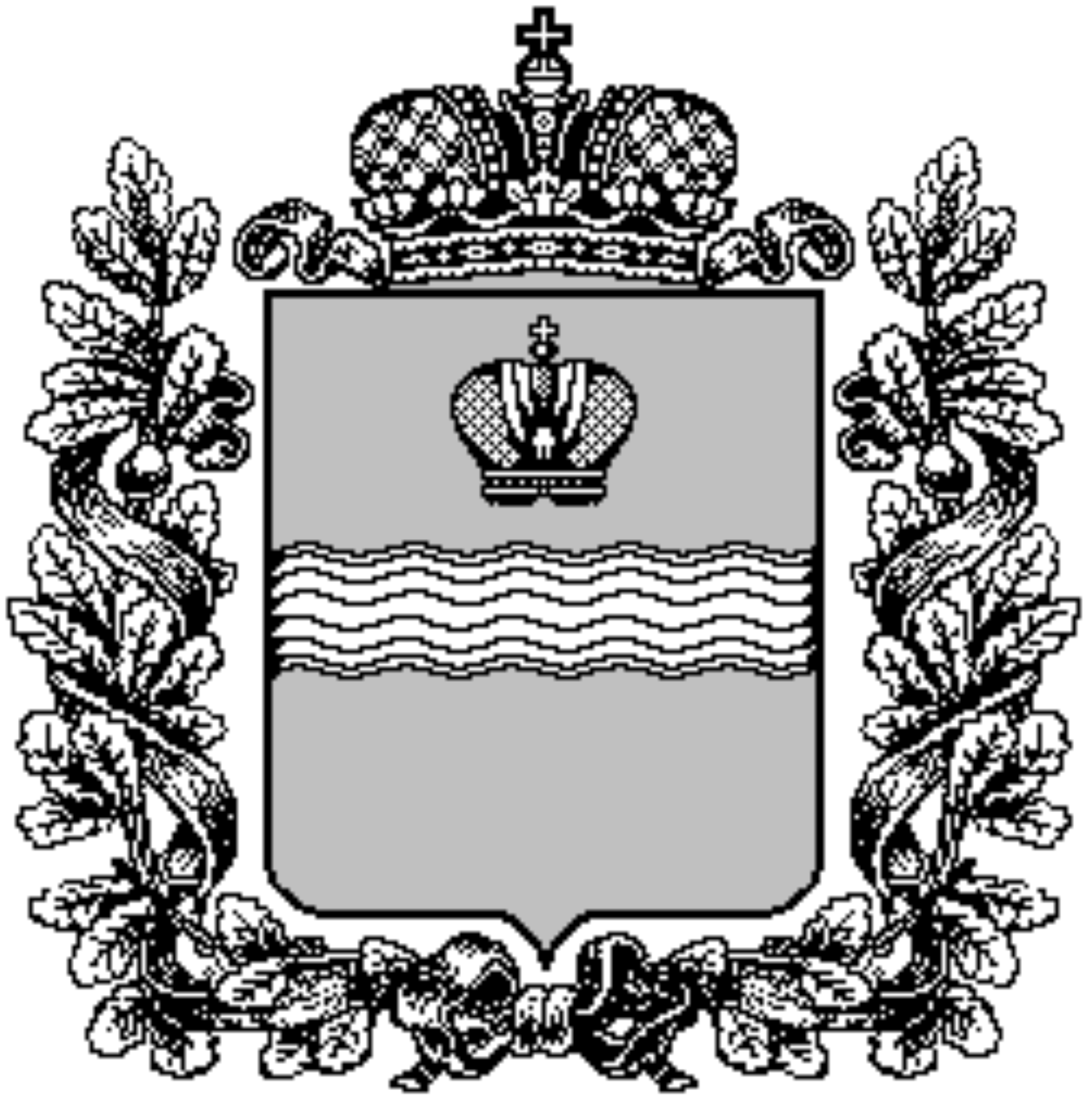 